Vest of the ArtificerPrice (Market): 187,000 gp; Body Slot: Body; Caster Level: 20th; Aura: Strong; (DC 23) Abjuration; Activation: Continuous; Weight: 2 lbs.DESCRIPTION“Calling upon the saints of your order, this vest imbues the wearer the power to resist dire forces aligned against him.” 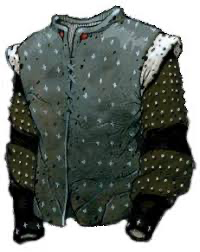 While wearing the vest, you gain the cumulative benefits:Armor Bonus (Deflection): +5 to AC;Reinforced: +1 to AC Spell Resistance Bonus: 32+2 to caster level for purposes of overcoming spell resistanceSocket(1): Sustains creature without food or waterLastly, provided the wearer is attuned to the vest, the wearer can call the vest to them if they are anywhere on the same plane. Speaking the proper command word, regardless of the intervening distance. (as Called; MIC pg. 9)Activation: Continuous Restriction (Racial): n/a Body Slot: BodyCategory: Non-Epic	SOCKETClear Spindle “This was cut and enchanted for a pair of dwarven brothers that adventure with the notorious Dregnoth. They are sometimes sealed within their armor during long periods and must persist without food and water.”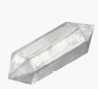 Function: (continuous) Sustains creature without food or water.Price:4,000gpCONSTRUCTION REQUIREMENTSAura: (Strong) AbjurationCaster Level: 20Craft Feats: Craft Wonderous ItemsCraft Skill: Dwarvencraft [DC23]Socket (1): (Ioun Stone) Clear SpindleDwarven Runes: n/aMaterial Components: Adamantium Studs (4x bars); Manacite (Rare); Spellbreaker (1x); Alchemical Reagents: Dragon Leather; Phase Silk Thread. Item Properties: Reinforced [1,200gp]; Socket [1,200gp]; Dwarvencraft [600gp]Special Abilities: Called [+1]; Blueshine [+1]Spell Prerequisites: Shield of Faith, Anti-Magic Field, Spell ResistanceForge/Tools: Elemental Forge; Anvil of Fire, Mana-welder, Runehammer, Gemcarver’s Tools